Dat ThangChoreograaf	:	Michele Perron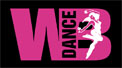 Soort Dans	:	4 wall line danceNiveau		:	IntermediateTellen 		:	32Info		:	104 Bpm  -  Intro 16 tellenMuziek		:	"Dat Thang" by Club Des Belugas (Album: Forward)			alt. Christmas: “Last Christmas” by Glee CastWalk, Walk, Kick Ball Cross, Back, Side, Turn, Side Rock Recover, Across1-2	RV loop voor, LV loop voor3&4	RV kick gekruist voor, RV stap op bal voet naast, LV kruis over3&4: kijk schuin rechts&5	RV stap rechts achter, LV stap opzij&5: kijk schuin links6	RV ¼ rechtsom en stap naast7&8	LV rock opzij, RV gewicht terug, LV kruis over [3]Turn, Turn, Forward Together Back, Back, Back, Rock Back Turn Hitch1-2	RV ¼ linksom en stap achter, LV ½ linksom en stap voor3&4	RV stap voor, LV sluit, RV stap achter5-6	LV stap achter, RV stap achter7&8	LV rock achter, RV gewicht terug, LV ¼ rechtsom en hitch [9]Side, Together, L Crossing Triple, R Triple Side, Rock Across Recover Turn1-2	LV stap opzij, RV stap naast3&4	LV kruis over, RV stap opzij, LV kruis over5&6	RV stap opzij, LV sluit, RV stap opzij7&8	LV rock gekruist over, RV gewicht terug, LV ¼ linksom en stap voor [6]Forward, Turn, Triple Forward, & Touch x4, Together1-2	RV stap voor, R+L ½ draai linksom3&4	RV stap voor, LV sluit aan, RV stap voor&5&6	LV stap opzij, RV tik naast, RV ¼ linksom en stap opzij, LV tik naast&7	LV ¼ linksom en stap opzij, RV tik naast&8&	RV ¼ linksom en stap opzij, LV tik naast, LV stap naast [3]Begin opnieuwBridge:Na de 1e muur:R Side, L Drag, Bump, Bump, Bump, Bump Hitch, L Side, R Drag, Bump, Bump, Bump, Bump Hitch1-2	RV stap opzij, LV tik naast&3&4	bump heupen links, heupen rechts, heupen links, heupen rechts en hitch5-6	LV stap opzij, RV tik naast&7&8	bump heupen rechts, heupen links, heupen rechts, heupen links en hitch RVR Side, L Drag, Bump, Bump, Bump, Bump Hitch, L Side, R Drag, Bump, Bump, Bump, Bump Hitch1-2	RV stap opzij, LV tik naast&3&4	bump heupen links, heupen rechts, heupen links, heupen rechts en hitch5-6	LV stap opzij, RV tik naast&7&8	bump heupen rechts, heupen links, heupen rechts, heupen links en hitch RVOptie Intro:I.p.v. intro 16 tellen kan de bridge worden gedanst.Ending:Dans de laatste muur t/m tel 20 (tel 4 van het 3e blok) [6] en eindig met:5	L+R ½ draai rechtsom [12]